[School Name or District]is proud to serve 
Sweet Grown Alabama
PEACHES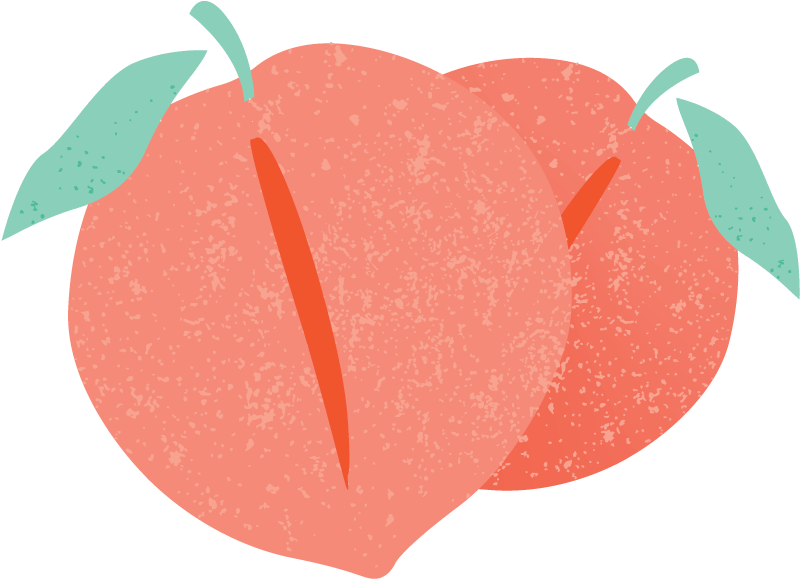 